Ανοιχτή η κλιματιζόμενη αίθουσα του  1ου & 2ου  ΚΑΠΗ του Δήμου Λαμιέων λόγω καύσωναΣε πλήρη ετοιμότητα έχουν τεθεί οι υπηρεσίες του Δήμου Λαμιέων λόγω των υψηλών θερμοκρασιών που προβλέπονται από την Μετεωρολογική Υπηρεσία για τα επόμενα εικοσιτετράωρα.Σήμερα Τετάρτη 3 Ιουλίου και αύριο Πέμπτη 4 Ιουλίου θα παραμείνει ανοικτή από τις 9.00 το πρωί έως τις 9.00 το βράδυ η κλιματιζόμενη αίθουσα του  1ου & 2ου  ΚΑΠΗ που βρίσκεται στην οδό Αντιγόνης 2 (Δημοτικό Θέατρο).			Από το Γραφείο Τύπου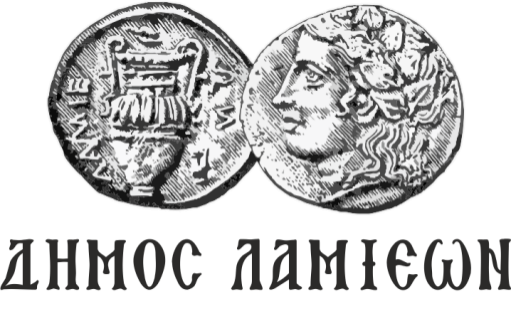 ΠΡΟΣ: ΜΜΕΔΗΜΟΣ ΛΑΜΙΕΩΝΓραφείο Τύπου& Επικοινωνίας                                                              Λαμία, 3/7/2019